Certificate of Occupancy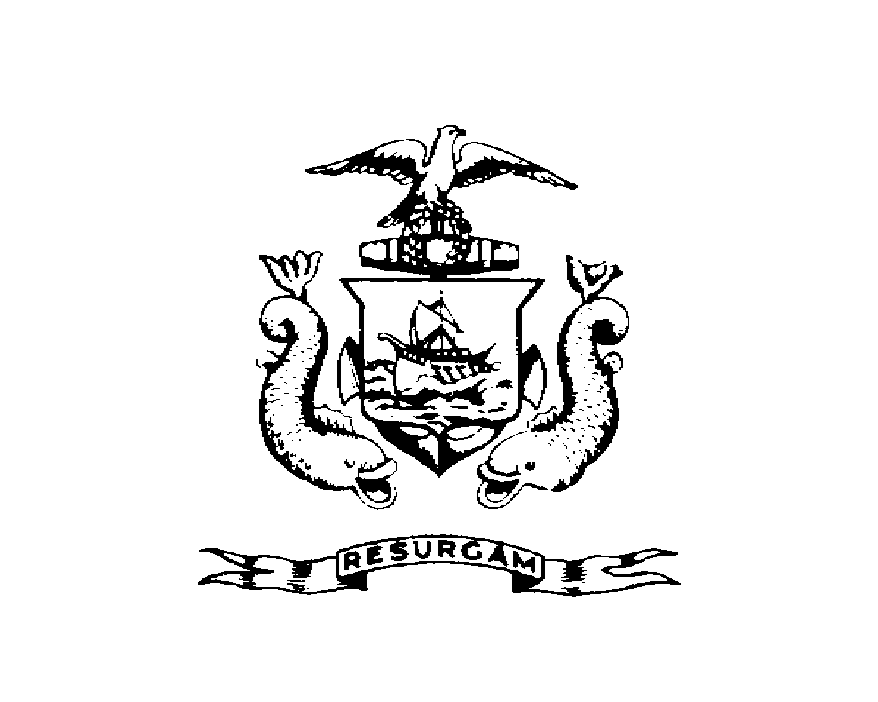 Department of Planning and Urban Development	Building Inspections DivisionLocation	28 Dow St  	CBL	055  E003001Issued to	Joel Hall and Zoe Swan	Date Issued		This is to certify that the building, premises, or part thereof, at the above location, built-altered-changed as to use under Building Permit NO. , has had a final inspection, has been found to conform substantially to the requirements of the Building Code and the Land Use Code of the City of Portland, and is hereby approved for occupancy or use, limited or otherwise, as indicated below.	PORTION OF BUILDING OR PREMISES	APPROVED OCCUPANCY	2nd floor cutting room	R-2 		Home Occupation for Pet GroomingLimiting Conditions: The basement is not approved as habitable spaceApproved:	Inspector	Inspections Division DirectorNotice: This certificate identifies the legal use of the building or premises, and ought to be transferred from owner to owner upon the sale of the property.